АДМИНИСТРАЦИЯ НОВОТИТАРОВСКОГО СЕЛЬСКОГО ПОСЕЛЕНИЯ ДИНСКОГО РАЙОНАПОСТАНОВЛЕНИЕот 19.06.2018                                                                                                                     №  231станица НовотитаровскаяО включении в реестрмуниципальной собственности Новотитаровского сельского поселения Динского районамуниципального имуществаВ соответствии с Федеральным законом от 06.10.2003 № 131-ФЗ «Об общих принципах организации местного самоуправления в Российской Федерации», на основании статей 62, 63 Устава Новотитаровского сельского поселения Динского района, решения Совета муниципального образования Динской район от 28.02.2018 № 359-38/3 «О передаче из собственности муниципального образования Динской район имущества для оснащения учебно-консультационных пунктов по гражданской обороне и защите населения в собственность сельских поселений на безвозмездной основе, акта приема-передачи муниципального имущества, находящегося в собственности муниципального образования Динской район, в муниципальную собственность Новотитаровского сельского поселения на безвозмездной основе от 01.06.2018, товарной накладной № ОЛ0000273 от 11.04.2018 и в целях усиления контроля за сохранностью и эффективным использованием объектов муниципальной собственности Новотитаровского сельского поселения Динского района, п о с т а н о в л я ю:Включить в реестр муниципальной собственности, в раздел Администрация, муниципальное имущество согласно приложения (Приложение).Директору муниципального казенного учреждения «Централизованная бухгалтерия Новотитаровского сельского поселения» (Луговская) принять к учету муниципальное имущество.Специалисту 1 категории финансово-экономического отдела (Грекова) внести изменения в реестр муниципальной собственности, в раздел Администрация, согласно приложения (Приложение).Контроль за выполнением настоящего постановления оставляю за собой.Постановление вступает в силу со дня его подписания.Глава Новотитаровскогосельского поселения							      С. К. КошманПриложениек постановлению администрацииНовотитаровского сельскогопоселения Динского районаот 19.06.2018 № 231ПЕРЕЧЕНЬ имущества, подлежащего включению в реестр муниципальной собственности Новотитаровского сельского поселения Динского районаНачальник финансово-экономического отдела						         А. А. Кожевникова№ п/пНаименование имуществаКоличествоСведения о балансовой стоимости имущества, в руб.Дата возникновения и прекращения права муниципальной собственности на имуществоУчебно-консультационный пункт:1Аптечка первой медицинской помощи1414,8020182Индивидуальный противохимический пакет5319,0020183Комплект индивидуальный медицинский гражданский2830,6220184Костюм защитный легкий12465,0020185Общевойсковой защитный комплект (ОЗК)12000,0020186Огнетушитель углекислотный. Объем 3л. Соответствие стандартам ГОСТ Р 51057-2001. Техника пожарная. Огнетушители переносные11053,520187Огнетушитель углекислотный. Объем 5л. Соответствие стандартам ГОСТ Р 51057-2001. Техника пожарная. Огнетушители переносные11296,520188Пакет перевязочный5204,520189Противогаз гражданский24500,00201810Респиратор АЛИНА-200АВК1280,00201811Респираторы2120,00201812Самоспасатель фильтрующий12400,00201813Стенд по гражданской обороне 1500*1000мм11200,00201814Стенд по защите населения в чрезвычайных ситуациях11200,002018Итого:2518283,92201815Насос МС 30/70160588,00201816Насос МРСМ-41 (230)135776,002018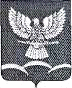 